Madrid, 8 de abril de 2020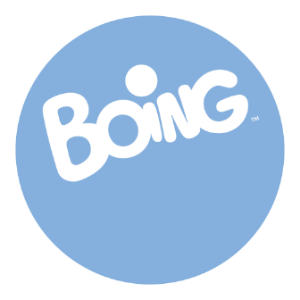 PROGRAMACIÓN DE BOING PARA EL SÁBADO 11 DE ABRILEsta programación podrá sufrir modificaciones en función de la actualidad.11/04/2020SÁBADOBOINGH.PrevCalf.ProgramaEp./Serie6:00TPMI CABALLERO Y YO: 'LA FUGA'1416:10TPMI CABALLERO Y YO: '¿QUIÉN ES ESE ESCUDERO?'1426:20TPMI CABALLERO Y YO: 'CABALLEROS NO TAN ENFADADOS'1436:30TPMI CABALLERO Y YO: 'JIMMY EL INVISIBLE'1446:45TPMR BEAN: 'CAJERO AUTOMATICO'326:55TPMR BEAN: 'UTILICEN LAS PAPELERAS'337:05TPMR BEAN: 'TRAMPA PARA RATAS'347:20TPMI CABALLERO Y YO: 'HENRI ESTRELLA DEL ROCK'1457:30TPMI CABALLERO Y YO: 'OPERACIÓN TARTA DE MANZANA'1467:50TPMI CABALLERO Y YO: 'CAT Y EL CISNE'1027:55TPTAFFY: 'CERRAR SESION'168:05TPTAFFY: 'EL OLOR DE LA CAZA'178:10TPTAFFY: 'LA HORA DEL ESPECTACULO'188:20TPTAFFY: 'OLOR DULCE OLOR'198:30TPTAFFY: 'DEFECTO DE FÁBRICA'208:35TPTAFFY: 'ROBO HOGAR'218:45TPDORAEMON: 'NOBITA ELEVEN/LA MAQUINA DEL TRUEQUE'1.1059:10TPDORAEMON: 'EL CASTILLO DE DORAEMON/LA BANDEROLA DE LA VERDAD SIEMPRE TIENE RAZÓN'1.1069:40TPDORAEMON: 'EL GRAN PLAN DE NOBITA PARA LA VERBENA DE VERANO/EN EL DESIERTO DEL SAHARA NO SE PUEDE ESTUDIAR'1.08210:05TPEL ASOMBROSO MUNDO DE GUMBALL: 'LA LISTA'96210:15TPEL ASOMBROSO MUNDO DE GUMBALL: 'EL TRATO'97110:35TPEL ASOMBROSO MUNDO DE GUMBALL: 'LA COLA'97210:45TPEL ASOMBROSO MUNDO DE GUMBALL: 'EL MUSICAL'98111:00TPTEEN TITANS GO!: 'EL JARDIN SECRETO'1.12711:10TPTEEN TITANS GO!: 'EL CRUEL ESPIRITU BURLON'1.12811:25TPTEEN TITANS GO!: 'HAY QUE ESFORZARSE UN POCO'1.12911:35TPTEEN TITANS GO!: 'EL EPISODIO DE LA BOTELLA'1.13011:50TPVÍCTOR Y VALENTINO: 'LA CASA DEL ARBOL'3712:00TPVÍCTOR Y VALENTINO: 'BAILA REYNALDO, BAILA'3912:10TPVÍCTOR Y VALENTINO: 'FÚTBOL A MUERTE'212:15TPMAO MAO: 'TE QUIERO MAO MAO'112:25TPMAO MAO: 'ENEMIGO MIMO'312:40TPSOMOS OSOS: 'EL PARTIDO DE LOS RANGERS'9512:50TPSOMOS OSOS: 'EL BEBE CALAMAR'9713:05TPSOMOS OSOS: 'ADOPTADOS'12313:25TPTOONY TUBE: 'POTINGUES CHALLENGE 3: MÁS PUAJ QUE NUNCA'6913:30TPEL MUNDO DE CRAIG: 'KELSEY, LA AUTORA'5513:40TPEL MUNDO DE CRAIG: 'LA EVOLUCION D ECRAIG'6013:55TPTEEN TITANS GO!: 'MONSTRUOS DE AMOR / MANOS DE BEBÉ'3114:10TPTEEN TITANS GO!: 'EL PROFESOR ED/LA MANO DE PERRO'214:20TPLOS THUNDERMANS: 'ME ROBASTE EL PUESTO, TÍO'11314:50TPLOS THUNDERMANS: 'EL THUNDERSENTIDO'11415:15TPNICKY, RICKY, DICKY Y DAWN: 'CERDITO, CERDITO, CERDITO, DAWN'1715:40TPCARTOONS: '¡SCOOBY-DOO! Y EL INTRÉPIDO BATMAN'Titulo original: 'SCOOBY-DOO & BATMAN: THE BRAVE AND THE BOLD'EE.UU./INFANTIL/201817:05TPEL SHOW DE TOM Y JERRY: 'EL RATÓN ENMASCARADO'26017:15TPEL SHOW DE TOM Y JERRY: 'EL PODER DE LAS FLORES'26117:20TPEL SHOW DE TOM Y JERRY: 'EXCESO POLAR'26217:30TPEL SHOW DE TOM Y JERRY: 'UNA SILLA IN-QUIETA'26317:40TPEL SHOW DE TOM Y JERRY: 'ALGO DE LO QUE ALARDEAR'26417:45TPEL SHOW DE TOM Y JERRY: 'SILENCIO CACHORRITO'26517:55TPTAFFY: 'LOS JERSÉIS'3518:05TPTAFFY: 'APRENDIZAJE INSTANTÁNEO'3618:20TPTAFFY: 'FLORES PARA BENTLEY'3818:30TPTAFFY: 'LUNA MAPACHE'3918:35TPTAFFY: 'PASTEL DE CARNE'4018:45TPNEW LOONEY TUNES: 'EL CONEJO DE LAS MEDALLAS FRIAS/EL MAESTRO DE LA ISLA'12518:55TPNEW LOONEY TUNES: 'MI REINO POR UN PATO/LO QUE SE DA NO SE QUITA'12619:00TPNEW LOONEY TUNES: 'PATOCHADAS EN EL CENTRO COMERCIAL/BUGS EL GLADIADOR'5319:05TPNEW LOONEY TUNES: 'UN PATO EN EL ÁTICO/TOUR DE BUGS'5419:10TPBAKUGAN: BATTLE PLANET: 'NIÑEROS DEL CAOS/RESCATADOS ERRÓNEAMENTE'919:35TPEL ASOMBROSO MUNDO DE GUMBALL: 'EL ENTRENADOR / LA ALEGRIA'4020:00TPDORAEMON: 'EL PARLAMENTO PORTÁTIL/LAS PALOMITAS DE LA IRA'1.11220:25TPDORAEMON: 'EL ANTEPASADO ÉPICO/LOS CÓMICS VOLADORES'1.11420:50TPDORAEMON: 'QUE CARGUE OTRO CON LA CULPA/LA ARCILLA QUE ESCULPE EL CUERP'1.11521:20TPJUEGOS SIN FRONTERAS323:00TPLOS THUNDERMANS: 'AZUL DETECTIVE'13723:25TPLOS THUNDERMANS: 'PROBLEMAS DOBLES'14023:45TPTEEN TITANS GO!: 'OPERACION RESCATE DE LOS CHICOS (1ª Parte)'1.14323:55TPTEEN TITANS GO!: 'OPERACION RESCATE DE LOS CHICOS (2ª Parte)'1.1440:10TPTEEN TITANS GO!: 'EL QUE RÍE EL ÚLTIMO'1.1450:20TPTEEN TITANS GO!: 'AVENTURAS EN OREGON'1.1460:30TPTEEN TITANS GO!: 'LA ESTAFA PIRAMIDAL'1.1310:40TPTEEN TITANS GO!: 'UNA LECCION AL FIN'1.1320:45TPTEEN TITANS GO!: 'CAPRICHOS GATUNOS'1.1050:55TPNINJAGO MASTERS OF SPINJITZU: 'PRIMIGENIA'851:15TPNINJAGO MASTERS OF SPINJITZU: 'HIERRO Y PIEDRA'861:40TPMR BEAN: 'BEAN ENAMORADO/DOBLE PROBLEMA'262:00TPMR BEAN: 'EN EL CAMPO/OSITO DESAPARECIDO'12:25TPMI CABALLERO Y YO: 'SE LAS DIERON CON QUESO'1482:35TPMI CABALLERO Y YO: 'AL SERVICIO DE SU MAJESTAD'1492:45TPMI CABALLERO Y YO: 'MI CABALLERO, MI DRAGÓN Y YO'1502:55TPMI CABALLERO Y YO: 'LA MAYOR FAN DEL CISNE'1513:05TPMI CABALLERO Y YO: 'ÉPICAMENTE PEQUEÑA'1223:10TPMR BEAN: 'PROBLEMAS DE APARCAMIENTO/EL BOTIN DE BEAN'23:30TPMR BEAN: 'ASTUTO BEAN/LA MOSCA'33:55TPNINJAGO MASTERS OF SPINJITZU: 'RADIO NINJAGO LIBRE'874:20TPNINJAGO MASTERS OF SPINJITZU: 'COMO CONSTRUIR UN DRAGÓN'884:45TPMR BEAN: 'TACTICAS DE MIMOS/LIMPIEZA DE PRIMAVERA'45:05TPMI CABALLERO Y YO: 'SUEÑO ÉPICO'1525:15TPMI CABALLERO Y YO: 'COMO SALVAR A UNA PRINCESA'1015:30TPCHOWDER: 'LA DIRECCION EQUIVOCADA'6